О внесении изменений в постановление администрации муниципального района Пестравский Самарской области от 23.12.2020 № 676 «Об утверждении муниципальной программы «Охрана окружающей среды и обеспечение экологической безопасности населения муниципального района Пестравский Самарской области на 2021–2025 годы»В целях перераспределения и уточнения объемов финансирования из местного бюджета, корректировки и дополнения планов мероприятий муниципальной программы, обеспечения экологического благополучия и экологической безопасности жителей муниципального района Пестравский Самарской области, создания благоприятной окружающей среды, обеспечения рационального природопользования, предотвращения негативного воздействия на окружающую среду на территории муниципального района Пестравский Самарской области, в соответствии с Федеральным законом от 10.01.2002 № 7-ФЗ «Об охране окружающей среды», Федеральным законом от 06.10.2003 № 131-ФЗ «Об общих принципах организации местного самоуправления в Российской Федерации», руководствуясь п. 6.3 Порядка принятия решений о разработке, формирования и реализации муниципальных программ муниципального района Пестравский Самарской области, утвержденным постановлением администрации муниципального района Пестравский Самарской области от 26.12.2013 № 1174, статьями 41, 43 Устава муниципального района Пестравский Самарской области, администрация муниципального района Пестравский Самарской области ПОСТАНОВЛЯЕТ:Внести в постановление администрации муниципального района Пестравский Самарской области от 23.12.2020 № 676 «Об утверждении муниципальной программы «Охрана окружающей среды и обеспечение экологической безопасности населения муниципального района Пестравский Самарской области на 2021–2025 годы» следующие изменения:В муниципальной программе «Охрана окружающей среды и обеспечение экологической безопасности населения муниципального района Пестравский Самарской области на 2021–2025 годы» (далее муниципальная программа):Паспорт муниципальной программы изложить в новой редакции согласно приложению № 1 к настоящему постановлению;В текстовой части муниципальной программы раздел 3 изложить в следующей редакции:«3. Перечень, цели и краткое описание планов мероприятий муниципального района Пестравский Самарской области, муниципальных учреждений муниципального района Пестравский Самарской области, включенных в муниципальную программуПеречень основных мероприятий муниципальной программы с учетом финансирования представлен в приложении № 2 к настоящей муниципальной программе.»;Приложение № 1 к муниципальной программе изложить в новой редакции согласно приложению № 2 к настоящему постановлению;Приложение № 2 к муниципальной программе изложить в новой редакции согласно приложению № 3 к настоящему постановлению. 2. Опубликовать настоящее постановление в районной газете «Степь» и разместить на официальном Интернет-сайте муниципального района Пестравский.3. Ответственному исполнителю муниципальной программы совместно с главным инженером - системным программистом отдела информатизации администрации муниципального района Пестравский Самарской области (Сидоров В.В.) в 10-дневный срок с даты утверждения настоящего постановления осуществить государственную регистрацию внесенных изменений в муниципальную программу в федеральном Реестре документов стратегического планирования в государственной информационной системе «Управление» в установленном порядке.4. Контроль за выполнением настоящего постановления оставляю за собой.Глава муниципального районаПестравский                                                                                        С.В. ЕрмоловВаньков Н.И. 22488ПРИЛОЖЕНИЕ № 1 к постановлению администрации муниципального района Пестравский Самарской области от _______________ № _____ПАСПОРТ МУНИЦИПАЛЬНОЙ ПРОГРАММЫ ПРИЛОЖЕНИЕ № 2 к постановлению администрации муниципального района Пестравский Самарской областиот _______________ № ______ПРИЛОЖЕНИЕ № 1                       к муниципальной программе                                                                                 «Охрана окружающей среды                                                                                                                                                                                                                                     и обеспечение экологической безопасности                                                                  населения муниципального района                                                                                                          Пестравский Самарской области                                                                                                                          на 2021–2025 годы» Перечень показателей (индикаторов) муниципальной программы с указанием плановых значений за весь период ее реализации.ПРИЛОЖЕНИЕ № 3 к постановлению администрации муниципального района Пестравский Самарской областиот _______________ № ______ПРИЛОЖЕНИЕ № 2                       к муниципальной программе                                                                                 «Охрана окружающей среды                                                                                                                                                                                                                                     и обеспечение экологической безопасности                                                                                                                                                      населения муниципального района                                                                                                                                                                         Пестравский Самарской области                                                                                                                                                                                        на 2021–2025 годы»Перечень основных программных мероприятий по реализации муниципальной программы «Охрана окружающей среды и обеспечение экологической безопасности населения муниципального района Пестравский Самарской области на 2021–2025 годы»ПРОЕКТАДМИНИСТРАЦИЯ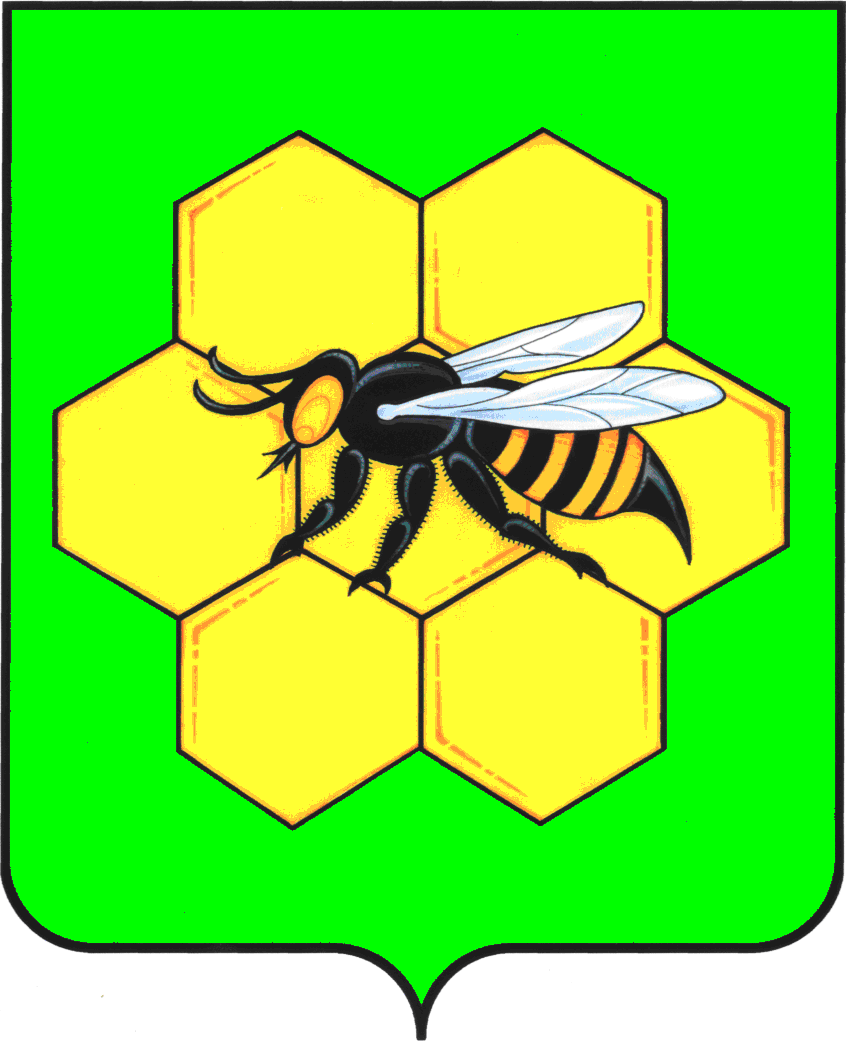 МУНИЦИПАЛЬНОГО РАЙОНА ПЕСТРАВСКИЙСАМАРСКОЙ ОБЛАСТИПОСТАНОВЛЕНИЕ_____________________№___________№ п/пНаименование 
мероприятияСрок 
исполненияОбъём 
финансирования, тыс. руб.Ответственный 
исполнитель123451Разработка и утверждение Системы управления отходами на территории муниципального района Пестравский Самарской области2021 годне требуетсяАдминистрации сельских поселений муниципального района Пестравский Самарской области2Ликвидация и рекультивация несанкционированных свалок на территории муниципального района Пестравский Самарской области2021 – 20232021 г. - 488,616;2022 г. – 600;2023 г.-11680Администрация муниципального района Пестравский;МКУ «Отдел капитального строительства, архитектуры и развития инженерной инфраструктуры администрации муниципального района Пестравский Самарской области»;Администрации сельских поселений муниципального района Пестравский3Устройство контейнерных площадок для сбора ТКО на территории муниципального района Пестравский Самарской области2021-20252021 г. - 1062,66;2022 г. – 1330; 2023 г. – 2700; 2024 г. – 2700; 2025 г.-2400Администрация муниципального района Пестравский;МКУ «Отдел капитального строительства, архитектуры и развития инженерной инфраструктуры администрации муниципального района Пестравский Самарской области»;Администрации сельских поселениймуниципального района Пестравский4Приобретение контейнеров, бункеров для размещения ТКО2021-20252021 г. – 0;2022 г. - 806,5Администрация муниципального района Пестравский;МКУ «Отдел по управлению муниципальным имуществом и земельными ресурсами администрации муниципального района Пестравский Самарской области». 5Очистка набережной р. Большой Иргиз в с. Пестравка от древесно-кустарниковой растительности.          Очистка береговой полосы р. Большой Иргиз в районе с. Пестравка от древесно-кустарниковой растительности2021-20222021 г. - 174,81;2022 г. - 300Администрация муниципального района Пестравский; МКУ «Отдел капитального строительства, архитектуры и развития инженерной инфраструктуры администрации муниципального района Пестравский Самарской области».6Ликвидация кустарниковой растительности ГТС, берегоукрепление реки Пестравочка в с. Пестравка муниципального района Пестравский Самарской области20222022 г. - 250Администрация муниципального района Пестравский; МКУ «Отдел капитального строительства, архитектуры и развития инженерной инфраструктуры администрации муниципального района Пестравский Самарской области».7Величина финансового обеспечения ответственности за вред, причиненный в результате аварии гидротехнического сооружения (ГТС)Ежегодно2021 г. – 02022 г. – 3002023 г. – 502024 г. – 502025 г. – 50Администрации сельских поселениймуниципального района Пестравский;МКУ «Отдел по управлению муниципальным имуществом и земельными ресурсами администрации муниципального района Пестравский Самарской области»8Разработка пакета документов по декларированию безопасности гидротехнических сооружений (ГТС)20222022 г. - 350Администрация муниципального района Пестравский;МКУ «Отдел по управлению муниципальным имуществом и земельными ресурсами администрации муниципального района Пестравский Самарской области»9Проведение экологической акции: «Чистый берег, чистый пляж – безопасный отдых наш!»Уборка от мусора массовых мест отдыха.Приобретение буклетов о раздельном сборе мусора.Приобретение мешков для мусора, перчаток, технического инвентаря для уборки, экипировки с символикой и т.д.Ежегодно2021 г. – 302022 г. – 302023 г. – 302024 г. – 302025 г. – 30Юго-Западное управление Министерства образования и науки Самарской области;МБУ «Управление культуры, молодежной политики и спорта муниципального района Пестравский».10Создание молодежных объединений по интересам экологической направленностиЕжегодноБез финансированияЮго-Западное управление Министерства образования и науки Самарской области;МБУ «Управление культуры, молодежной политики и спорта муниципального района Пестравский».11Организация и участие детей в детских районных, региональных конкурсах по экологической тематике, а также организация литературных экологических ликбезов и акцийЕжегодно2021 г. – 202022 г. – 202023 г. – 202024 г. – 202025 г. – 20Юго-Западное управление Министерства образования и науки Самарской области;МБУ «Управление культуры, молодежной политики и спорта муниципального района Пестравский».12Повышение качества экологического образования в образовательных учреждениях районаЕжегодноБез 
финансированияЮго-Западное управление Министерства образования и науки Самарской области13Развитие экологической культуры через средства дополнительного образованияЕжегодноБез 
финансированияЮго-Западное управление Министерства образования и науки Самарской области14Прохождение обучения на курсах повышения квалификации для специалистов по охране окружающей среды, приобретение журналов и спец. литературы2021 г. – 202022 г. – 202023 г. – 202024 г. – 202025 г. – 20Администрация муниципального района Пестравский15Подготовка и публикация экологической информации в средствах массовой информацииВ течение 
годаБез финансированияАдминистрация муниципального района Пестравский (главный специалист по охране окружающей среды)16Продолжение функционирования 
«горячего телефона – Зелёная линия»В течение 
годаБез 
финансированияАдминистрация муниципального района ПестравскийВСЕГО:ВСЕГО:ВСЕГО:2021 г. – 1796,0862022 г. –4 006,52023 г. – 14 5002024 г. – 2 8202025 г. – 2 520ИТОГО:ИТОГО:ИТОГО:25 642,586Наименование муниципальной программы«Охрана окружающей среды и обеспечение экологической безопасности населения муниципального района Пестравский Самарской области                                     на 2021–2025 годы» (далее – муниципальная программа)Дата принятия решения о разработке муниципальной программыАпрель 2020 годаОтветственный исполнитель муниципальной программы- Администрация муниципального района Пестравский Самарской области;- Главный специалист по охране окружающей среды администрации муниципального района Пестравский Самарской областиУчастники муниципальной программы- Администрация муниципального района Пестравский Самарской области;- МКУ «Отдел капитального строительства, архитектуры и развития инженерной инфраструктуры администрации муниципального района Пестравский Самарской области»;- Администрации сельских поселений муниципального района Пестравский Самарской области- Юго-Западное управление Министерства образования и науки Самарской области (по согласованию). - МБУ «Управление культуры, молодежной политики и спорта муниципального района Пестравский»;- МКУ «Отдел по управлению муниципальным имуществом и земельными ресурсами администрации муниципального района Пестравский Самарской области».Цели муниципальной программыОбеспечение экологического благополучия и экологической безопасности жителей муниципального района Пестравский Самарской областиЗадачи муниципальной программыОрганизация мероприятий по предотвращению негативного воздействия на окружающую среду. Организация и осуществление проектов и мероприятий в сфере охраны окружающей среды и экологической безопасности. Предотвращение и ликвидация вредного воздействия твёрдых коммунальных отходов (ТКО) на окружающую природную среду.2) Снижение негативного воздействия на компоненты окружающей среды в результате осуществления хозяйственной деятельности (восстановление плодородия нарушенных земель).3) Обеспечение реализации экологических интересов населения района, предотвращение текущего негативного воздействия на окружающую среду. Экологическое образование и воспитание населения. Вовлечение в работу по охране окружающей среды детей школьного возраста. Информационно–пропагандистская деятельность по распространению экологической информации среди населения.Показатели (индикаторы) муниципальной программыЦелевые показатели приведены в приложении № 1 к муниципальной программеПланы мероприятий с указанием сроков реализацииПеречень основных мероприятий изложен в приложении № 2 к муниципальной программеЭтапы и сроки реализации муниципальной программыМуниципальная программа реализуется в один этап, 2021 – 2025 г.г.Объемы бюджетных ассигнований муниципальной программыОбщий прогнозируемый объём финансирования составляет 25 642,586 тыс. рублей, в том числе:- региональный бюджет: 16 933,5 тыс. рублей;- местный бюджет: 8 709,086 тыс. рублей.Объем финансирования по годам реализации муниципальной программы приведен в Приложении № 2 к муниципальной программе.Объемы финансирования могут уточняться при формировании бюджета муниципального образования. Ожидаемые результаты реализации муниципальной программы- Снижение количества несанкционированных свалок на территории муниципального района Пестравский Самарской области; - Создание условий для решения комплекса 
работ по организации, сбору, удалению, 
обезвреживанию твердых коммунальных отходов (ТКО)              и уборке территории муниципального района Пестравский Самарской области;- Повышение уровня экологической грамотности населения, воспитание в подрастающем поколении бережного отношения к природе; - Обеспечение исполнения законодательства в области охраны окружающей среды, соблюдения требований нормативных документов в области охраны окружающей среды, обеспечение экологической безопасности в муниципальном районе Пестравский;- Оздоровление экологической обстановки на территории муниципального района Пестравский за счёт размещения отходов потребления на специализированных полигонах в соответствии с требованиями природоохранного законодательства.№ п/пНаименование целевых индикаторов и показателей муниципальной программыЕдиница измеренияВ том числе по годам:В том числе по годам:В том числе по годам:В том числе по годам:В том числе по годам:В том числе по годам:В том числе по годам:В том числе по годам:В том числе по годам:В том числе по годам:В том числе по годам:№ п/пНаименование целевых индикаторов и показателей муниципальной программыЕдиница измеренияВсегоВсегоВсегоВсего202120212022202220232024202512344445566789Цель: обеспечение экологического благополучия и экологической безопасности жителей муниципального района Пестравский Самарской областиЦель: обеспечение экологического благополучия и экологической безопасности жителей муниципального района Пестравский Самарской областиЦель: обеспечение экологического благополучия и экологической безопасности жителей муниципального района Пестравский Самарской областиЦель: обеспечение экологического благополучия и экологической безопасности жителей муниципального района Пестравский Самарской областиЦель: обеспечение экологического благополучия и экологической безопасности жителей муниципального района Пестравский Самарской областиЦель: обеспечение экологического благополучия и экологической безопасности жителей муниципального района Пестравский Самарской областиЦель: обеспечение экологического благополучия и экологической безопасности жителей муниципального района Пестравский Самарской областиЦель: обеспечение экологического благополучия и экологической безопасности жителей муниципального района Пестравский Самарской областиЦель: обеспечение экологического благополучия и экологической безопасности жителей муниципального района Пестравский Самарской областиЦель: обеспечение экологического благополучия и экологической безопасности жителей муниципального района Пестравский Самарской областиЦель: обеспечение экологического благополучия и экологической безопасности жителей муниципального района Пестравский Самарской областиЦель: обеспечение экологического благополучия и экологической безопасности жителей муниципального района Пестравский Самарской областиЦель: обеспечение экологического благополучия и экологической безопасности жителей муниципального района Пестравский Самарской областиЦель: обеспечение экологического благополучия и экологической безопасности жителей муниципального района Пестравский Самарской областиЗадача 1. Организация мероприятий по предотвращению негативного воздействия на окружающую средуЗадача 1. Организация мероприятий по предотвращению негативного воздействия на окружающую средуЗадача 1. Организация мероприятий по предотвращению негативного воздействия на окружающую средуЗадача 1. Организация мероприятий по предотвращению негативного воздействия на окружающую средуЗадача 1. Организация мероприятий по предотвращению негативного воздействия на окружающую средуЗадача 1. Организация мероприятий по предотвращению негативного воздействия на окружающую средуЗадача 1. Организация мероприятий по предотвращению негативного воздействия на окружающую средуЗадача 1. Организация мероприятий по предотвращению негативного воздействия на окружающую средуЗадача 1. Организация мероприятий по предотвращению негативного воздействия на окружающую средуЗадача 1. Организация мероприятий по предотвращению негативного воздействия на окружающую средуЗадача 1. Организация мероприятий по предотвращению негативного воздействия на окружающую средуЗадача 1. Организация мероприятий по предотвращению негативного воздействия на окружающую средуЗадача 1. Организация мероприятий по предотвращению негативного воздействия на окружающую средуЗадача 1. Организация мероприятий по предотвращению негативного воздействия на окружающую среду1.1Количество построенных контейнерных площадок на территории муниципального районаЕд.138138138138232320203030351.2Количество утвержденных Актов приемки-сдачи восстановленных земель, находящихся в ведении муниципального района  Ед.555511113--Задача 2. Снижение негативного воздействия на компоненты окружающей среды в результате осуществления хозяйственной деятельности (восстановление плодородия нарушенных земель)Задача 2. Снижение негативного воздействия на компоненты окружающей среды в результате осуществления хозяйственной деятельности (восстановление плодородия нарушенных земель)Задача 2. Снижение негативного воздействия на компоненты окружающей среды в результате осуществления хозяйственной деятельности (восстановление плодородия нарушенных земель)Задача 2. Снижение негативного воздействия на компоненты окружающей среды в результате осуществления хозяйственной деятельности (восстановление плодородия нарушенных земель)Задача 2. Снижение негативного воздействия на компоненты окружающей среды в результате осуществления хозяйственной деятельности (восстановление плодородия нарушенных земель)Задача 2. Снижение негативного воздействия на компоненты окружающей среды в результате осуществления хозяйственной деятельности (восстановление плодородия нарушенных земель)Задача 2. Снижение негативного воздействия на компоненты окружающей среды в результате осуществления хозяйственной деятельности (восстановление плодородия нарушенных земель)Задача 2. Снижение негативного воздействия на компоненты окружающей среды в результате осуществления хозяйственной деятельности (восстановление плодородия нарушенных земель)Задача 2. Снижение негативного воздействия на компоненты окружающей среды в результате осуществления хозяйственной деятельности (восстановление плодородия нарушенных земель)Задача 2. Снижение негативного воздействия на компоненты окружающей среды в результате осуществления хозяйственной деятельности (восстановление плодородия нарушенных земель)Задача 2. Снижение негативного воздействия на компоненты окружающей среды в результате осуществления хозяйственной деятельности (восстановление плодородия нарушенных земель)Задача 2. Снижение негативного воздействия на компоненты окружающей среды в результате осуществления хозяйственной деятельности (восстановление плодородия нарушенных земель)Задача 2. Снижение негативного воздействия на компоненты окружающей среды в результате осуществления хозяйственной деятельности (восстановление плодородия нарушенных земель)Задача 2. Снижение негативного воздействия на компоненты окружающей среды в результате осуществления хозяйственной деятельности (восстановление плодородия нарушенных земель)2.1Площадь восстановленных земель, нарушенных в результате размещения несанкционированных свалок на территории муниципального района  гага25,0125,0125,012,713,883,883,8818,42--Задача 3. Обеспечение реализации экологических интересов населения района, предотвращение текущего негативного воздействия на окружающую средуЗадача 3. Обеспечение реализации экологических интересов населения района, предотвращение текущего негативного воздействия на окружающую средуЗадача 3. Обеспечение реализации экологических интересов населения района, предотвращение текущего негативного воздействия на окружающую средуЗадача 3. Обеспечение реализации экологических интересов населения района, предотвращение текущего негативного воздействия на окружающую средуЗадача 3. Обеспечение реализации экологических интересов населения района, предотвращение текущего негативного воздействия на окружающую средуЗадача 3. Обеспечение реализации экологических интересов населения района, предотвращение текущего негативного воздействия на окружающую средуЗадача 3. Обеспечение реализации экологических интересов населения района, предотвращение текущего негативного воздействия на окружающую средуЗадача 3. Обеспечение реализации экологических интересов населения района, предотвращение текущего негативного воздействия на окружающую средуЗадача 3. Обеспечение реализации экологических интересов населения района, предотвращение текущего негативного воздействия на окружающую средуЗадача 3. Обеспечение реализации экологических интересов населения района, предотвращение текущего негативного воздействия на окружающую средуЗадача 3. Обеспечение реализации экологических интересов населения района, предотвращение текущего негативного воздействия на окружающую средуЗадача 3. Обеспечение реализации экологических интересов населения района, предотвращение текущего негативного воздействия на окружающую средуЗадача 3. Обеспечение реализации экологических интересов населения района, предотвращение текущего негативного воздействия на окружающую средуЗадача 3. Обеспечение реализации экологических интересов населения района, предотвращение текущего негативного воздействия на окружающую среду3.1Количество статей, опубликованных в средствах массовой информации по экологической тематикеЕд.Ед.Ед.911222222№ п/пНаименование мероприятияОтветственные исполнителиСрок реали-зацииОбъем финансирования по годам, тыс. рублейОбъем финансирования по годам, тыс. рублейОбъем финансирования по годам, тыс. рублейОбъем финансирования по годам, тыс. рублейОбъем финансирования по годам, тыс. рублейОбъем финансирования по годам, тыс. рублейИсточники финансирования№ п/пНаименование мероприятияОтветственные исполнителиСрок реали-зации20212022202320242025ВсегоИсточники финансирования12345678910111Ликвидация и рекультивация несанкционированных свалок на территории муниципального района Пестравский Самарской областиМКУ «Отдел капитального строительства, архитектуры и развития инженерной инфраструктуры администрации муниципального района Пестравский Самарской области»202100РБ1Ликвидация и рекультивация несанкционированных свалок на территории муниципального района Пестравский Самарской областиМКУ «Отдел капитального строительства, архитектуры и развития инженерной инфраструктуры администрации муниципального района Пестравский Самарской области»2021488,616488,616МБ1Ликвидация и рекультивация несанкционированных свалок на территории муниципального района Пестравский Самарской областиМКУ «Отдел капитального строительства, архитектуры и развития инженерной инфраструктуры администрации муниципального района Пестравский Самарской области»2022300300РБ1Ликвидация и рекультивация несанкционированных свалок на территории муниципального района Пестравский Самарской областиМКУ «Отдел капитального строительства, архитектуры и развития инженерной инфраструктуры администрации муниципального района Пестравский Самарской области»2022300300МБ1Ликвидация и рекультивация несанкционированных свалок на территории муниципального района Пестравский Самарской областиМКУ «Отдел капитального строительства, архитектуры и развития инженерной инфраструктуры администрации муниципального района Пестравский Самарской области»202397309730РБ1Ликвидация и рекультивация несанкционированных свалок на территории муниципального района Пестравский Самарской областиМКУ «Отдел капитального строительства, архитектуры и развития инженерной инфраструктуры администрации муниципального района Пестравский Самарской области»202319501950МБ1Ликвидация и рекультивация несанкционированных свалок на территории муниципального района Пестравский Самарской областиМКУ «Отдел капитального строительства, архитектуры и развития инженерной инфраструктуры администрации муниципального района Пестравский Самарской области»488,61660011 6800012768,616ИТОГО2Устройство контейнерных площадок для сбора ТКО на территории муниципального района Пестравский Самарской областиМКУ «Отдел капитального строительства, архитектуры и развития инженерной инфраструктуры администрации муниципального района Пестравский Самарской области»202100РБ2Устройство контейнерных площадок для сбора ТКО на территории муниципального района Пестравский Самарской областиМКУ «Отдел капитального строительства, архитектуры и развития инженерной инфраструктуры администрации муниципального района Пестравский Самарской области»20211062,661062,66МБ2Устройство контейнерных площадок для сбора ТКО на территории муниципального района Пестравский Самарской областиМКУ «Отдел капитального строительства, архитектуры и развития инженерной инфраструктуры администрации муниципального района Пестравский Самарской области»202200РБ2Устройство контейнерных площадок для сбора ТКО на территории муниципального района Пестравский Самарской областиМКУ «Отдел капитального строительства, архитектуры и развития инженерной инфраструктуры администрации муниципального района Пестравский Самарской области»202213301330МБ2Устройство контейнерных площадок для сбора ТКО на территории муниципального района Пестравский Самарской областиМКУ «Отдел капитального строительства, архитектуры и развития инженерной инфраструктуры администрации муниципального района Пестравский Самарской области»2023 22502250РБ2Устройство контейнерных площадок для сбора ТКО на территории муниципального района Пестравский Самарской областиМКУ «Отдел капитального строительства, архитектуры и развития инженерной инфраструктуры администрации муниципального района Пестравский Самарской области»2023450450МБ2Устройство контейнерных площадок для сбора ТКО на территории муниципального района Пестравский Самарской областиМКУ «Отдел капитального строительства, архитектуры и развития инженерной инфраструктуры администрации муниципального района Пестравский Самарской области»202422502250РБ2Устройство контейнерных площадок для сбора ТКО на территории муниципального района Пестравский Самарской областиМКУ «Отдел капитального строительства, архитектуры и развития инженерной инфраструктуры администрации муниципального района Пестравский Самарской области»2024450450МБ2Устройство контейнерных площадок для сбора ТКО на территории муниципального района Пестравский Самарской областиМКУ «Отдел капитального строительства, архитектуры и развития инженерной инфраструктуры администрации муниципального района Пестравский Самарской области»202520002000РБ2Устройство контейнерных площадок для сбора ТКО на территории муниципального района Пестравский Самарской областиМКУ «Отдел капитального строительства, архитектуры и развития инженерной инфраструктуры администрации муниципального района Пестравский Самарской области»2025400400МБ2Устройство контейнерных площадок для сбора ТКО на территории муниципального района Пестравский Самарской областиМКУ «Отдел капитального строительства, архитектуры и развития инженерной инфраструктуры администрации муниципального района Пестравский Самарской области»1 062,66133027002700240010192,66ИТОГО3Приобретение контейнеров, бункеров для размещения ТКО						МКУ «Отдел по управлению муниципальным имуществом и земельными ресурсами администрации муниципального района Пестравский Самарской области»2022403,5403,5РБ3Приобретение контейнеров, бункеров для размещения ТКО						МКУ «Отдел по управлению муниципальным имуществом и земельными ресурсами администрации муниципального района Пестравский Самарской области»202221,2421,237МБ3Приобретение контейнеров, бункеров для размещения ТКО						МКУ «Отдел по управлению муниципальным имуществом и земельными ресурсами администрации муниципального района Пестравский Самарской области»381,76381,763МБ сверхфинансир.3Приобретение контейнеров, бункеров для размещения ТКО						МКУ «Отдел по управлению муниципальным имуществом и земельными ресурсами администрации муниципального района Пестравский Самарской области»806,5806,5ИТОГО4Очистка набережной р. Большой Иргиз в с. Пестравка от древесно-кустарниковой растительностиМКУ «Отдел капитального строительства, архитектуры и развития инженерной инфраструктуры администрации муниципального района Пестравский Самарской области»2021174,81174,81МБ4Очистка набережной р. Большой Иргиз в с. Пестравка от древесно-кустарниковой растительностиМКУ «Отдел капитального строительства, архитектуры и развития инженерной инфраструктуры администрации муниципального района Пестравский Самарской области»174,810,00,00,00,0174,81ИТОГО5Очистка береговой полосы р. Большой Иргиз в районе с. Пестравка от древесно-кустарниковой растительностиМКУ «Отдел капитального строительства, архитектуры и развития инженерной инфраструктуры администрации муниципального района Пестравский Самарской области»2022300300МБ5Очистка береговой полосы р. Большой Иргиз в районе с. Пестравка от древесно-кустарниковой растительностиМКУ «Отдел капитального строительства, архитектуры и развития инженерной инфраструктуры администрации муниципального района Пестравский Самарской области»0,03000,00,00,0300ИТОГО6Очистка от древесно-кустарниковой растительности ГТС берегоукрепление реки Пестравочки в с. Пестравка муниципального района Пестравский Самарской областиМКУ «Отдел капитального строительства, архитектуры и развития инженерной инфраструктуры администрации муниципального района Пестравский Самарской области»2022250250МБ6Очистка от древесно-кустарниковой растительности ГТС берегоукрепление реки Пестравочки в с. Пестравка муниципального района Пестравский Самарской областиМКУ «Отдел капитального строительства, архитектуры и развития инженерной инфраструктуры администрации муниципального района Пестравский Самарской области»250250ИТОГО7Величина финансового обеспечения ответственности за вред, причиненный в результате аварии гидротехнического сооружения (ГТС)МКУ «Отдел по управлению муниципальным имуществом и земельными ресурсами администрации муниципального района Пестравский Самарской области»202100РБ7Величина финансового обеспечения ответственности за вред, причиненный в результате аварии гидротехнического сооружения (ГТС)МКУ «Отдел по управлению муниципальным имуществом и земельными ресурсами администрации муниципального района Пестравский Самарской области»202100МБ7Величина финансового обеспечения ответственности за вред, причиненный в результате аварии гидротехнического сооружения (ГТС)МКУ «Отдел по управлению муниципальным имуществом и земельными ресурсами администрации муниципального района Пестравский Самарской области»202200РБ7Величина финансового обеспечения ответственности за вред, причиненный в результате аварии гидротехнического сооружения (ГТС)МКУ «Отдел по управлению муниципальным имуществом и земельными ресурсами администрации муниципального района Пестравский Самарской области»2022300300МБ7Величина финансового обеспечения ответственности за вред, причиненный в результате аварии гидротехнического сооружения (ГТС)МКУ «Отдел по управлению муниципальным имуществом и земельными ресурсами администрации муниципального района Пестравский Самарской области»202300РБ7Величина финансового обеспечения ответственности за вред, причиненный в результате аварии гидротехнического сооружения (ГТС)МКУ «Отдел по управлению муниципальным имуществом и земельными ресурсами администрации муниципального района Пестравский Самарской области»20235050МБ7Величина финансового обеспечения ответственности за вред, причиненный в результате аварии гидротехнического сооружения (ГТС)МКУ «Отдел по управлению муниципальным имуществом и земельными ресурсами администрации муниципального района Пестравский Самарской области»202400РБ7Величина финансового обеспечения ответственности за вред, причиненный в результате аварии гидротехнического сооружения (ГТС)МКУ «Отдел по управлению муниципальным имуществом и земельными ресурсами администрации муниципального района Пестравский Самарской области»20245050МБ7Величина финансового обеспечения ответственности за вред, причиненный в результате аварии гидротехнического сооружения (ГТС)МКУ «Отдел по управлению муниципальным имуществом и земельными ресурсами администрации муниципального района Пестравский Самарской области»202500РБ7Величина финансового обеспечения ответственности за вред, причиненный в результате аварии гидротехнического сооружения (ГТС)МКУ «Отдел по управлению муниципальным имуществом и земельными ресурсами администрации муниципального района Пестравский Самарской области»20255050МБ7Величина финансового обеспечения ответственности за вред, причиненный в результате аварии гидротехнического сооружения (ГТС)МКУ «Отдел по управлению муниципальным имуществом и земельными ресурсами администрации муниципального района Пестравский Самарской области»0300505050450ИТОГО8Разработка пакета документов по декларированию безопасности гидротехнических сооружений (ГТС)МКУ «Отдел по управлению муниципальным имуществом и земельными ресурсами администрации муниципального района Пестравский Самарской области»2022350350МБ8Разработка пакета документов по декларированию безопасности гидротехнических сооружений (ГТС)МКУ «Отдел по управлению муниципальным имуществом и земельными ресурсами администрации муниципального района Пестравский Самарской области»350350ИТОГО9Прочие мероприятия по обеспечению реализации муниципальной программыАдминистрация муниципального района Пестравский;МБУ «Управление культуры, молодежной политики и спорта муниципального района Пестравский»20217070МБ9Прочие мероприятия по обеспечению реализации муниципальной программыАдминистрация муниципального района Пестравский;МБУ «Управление культуры, молодежной политики и спорта муниципального района Пестравский»20227070МБ9Прочие мероприятия по обеспечению реализации муниципальной программыАдминистрация муниципального района Пестравский;МБУ «Управление культуры, молодежной политики и спорта муниципального района Пестравский»2023 7070МБ9Прочие мероприятия по обеспечению реализации муниципальной программыАдминистрация муниципального района Пестравский;МБУ «Управление культуры, молодежной политики и спорта муниципального района Пестравский»2024 7070МБ9Прочие мероприятия по обеспечению реализации муниципальной программыАдминистрация муниципального района Пестравский;МБУ «Управление культуры, молодежной политики и спорта муниципального района Пестравский»2025 7070МБ9Прочие мероприятия по обеспечению реализации муниципальной программыАдминистрация муниципального района Пестравский;МБУ «Управление культуры, молодежной политики и спорта муниципального района Пестравский»7070707070350ИТОГООбщий объем финансирования, в т. ч.Общий объем финансирования, в т. ч.Общий объем финансирования, в т. ч.2021-20251 796,0864 006,514 5002 8202 52025 642,586Федеральный бюджетФедеральный бюджетФедеральный бюджет000000Региональный бюджетРегиональный бюджетРегиональный бюджет0703,511 9802 2502 00016 933,5Местный бюджетМестный бюджетМестный бюджет1 796,0862 921,2372 5205705208 327,323Местный бюджет сверхфинансированиеМестный бюджет сверхфинансированиеМестный бюджет сверхфинансирование381,763381,763Внебюджетные средстваВнебюджетные средстваВнебюджетные средства000000